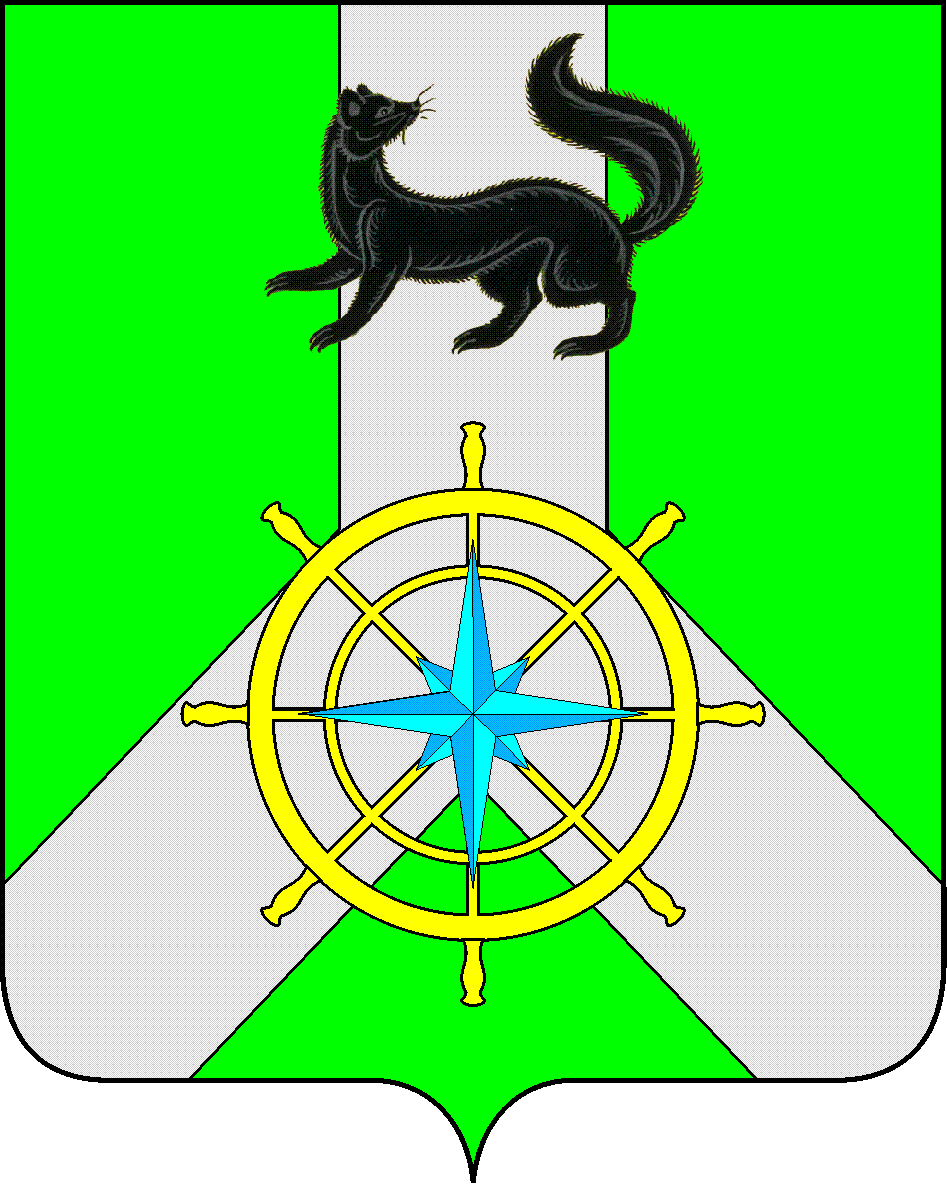 Р О С С И Й С К А Я   Ф Е Д Е Р А Ц И ЯИ Р К У Т С К А Я   О Б Л А С Т ЬК И Р Е Н С К И Й   М У Н И Ц И П А Л Ь Н Ы Й   Р А Й О НА Д М И Н И С Т Р А Ц И Я П О С Т А Н О В Л Е Н И ЕВ целях корректировки объемов финансирования на текущий финансовый год и плановый период, в соответствии с пунктом 2 статьи 179 Бюджетного кодекса Российской Федерации, Положением о порядке принятия решений о разработке, реализации и оценке эффективности муниципальных программ Киренского района, утверждённым постановлением администрации Киренского муниципального района  от 19.04.2016 №189, распоряжением администрации Киренского муниципального района от 07.10.2021 г. № 145 «Об утверждении перечня муниципальных программ Киренского района», руководствуясь статьями 39,55 Устава муниципального образования Киренский район, администрация Киренского муниципального района ПОСТАНОВЛЯЕТ:1. Внести в муниципальную программу «Отлов и содержание безнадзорных животных на территории Киренского района на 2015-2025 г.г.», утверждённую постановлением администрации Киренского муниципального района от 18.09.2015г.                  № 555 следующие изменения:- Добавить основное мероприятие 3 «Осуществление отдельных областных государственных полномочий по организации мероприятий при осуществлении деятельности по обращению с собаками и кошками без владельцев в границах населенных пунктов Иркутской области»- Паспорт муниципальной программы изложить в новой редакции (приложение №1);- Раздел 4 муниципальной программы изложить в новой редакции (приложение №2)- Приложение №2 к муниципальной программе изложить в новой редакции (приложение № 3).2. Внести соответствующие изменения в план мероприятий на 2023 год по реализации муниципальной программы «Отлов и содержание безнадзорных животных на территории Киренского района на 2015-2025 г.г.» (приложение № 4).3. Настоящее постановление вступает в силу со дня подписания и распространяет свое действие на правоотношения, возникшие с 01.01.2023.г.4. Контроль за исполнением настоящего Постановления возложить на консультанта по природопользованию администрации Киренского муниципального района Литвякова А.Л.5. Настоящее постановление разместить на официальном сайте администрации Киренского муниципального района.И.о. главы администрации                                                                                А.В. ВоробьевПОДГОТОВИЛ:Консультант по природопользованию  				                        А.Л. ЛитвяковСОГЛАСОВАНО:Начальник финансового управления					                 Е.А. ШалдаНачальник отдела по экономике						            М.Р. СиньковаПравовой отдел								              И.С. ЧернинаПриложение №1к постановлению администрацииКиренского муниципального района№  85 от 09.02.2023 г.ПАСПОРТМУНИЦИПАЛЬНОЙ ПРОГРАММЫ КИРЕНСКОГО РАЙОНА«Отлов и содержание безнадзорных животных на территории Киренского района на 2015-2025гг.»Приложение №2к постановлению администрацииКиренского муниципального района№ 85 от 09.02.2023 г.РАЗДЕЛ 4. РЕСУРСНОЕ ОБЕСПЕЧЕНИЕ МУНИЦИПАЛЬНОЙ ПРОГРАММЫФинансирование муниципальной программы  осуществляется за счет средств областного и местного бюджетов. Общий объем финансирования  муниципальной программы за счет бюджетов всех уровней   составляет:4 069,92 тыс.руб. в том числе по годам:2015 год – 128,7 тыс. руб.;2016 год – 201,2 тыс.руб.;2017 год – 201,3 тыс. руб.;2018 год – 180,0 тыс. руб.;2019 год – 162,5 тыс. руб.;2020 год – 353,02 тыс. руб.;2021 год – 576,6 тыс. руб.;2022 год – 541,3 тыс. руб.;2023 год – 575,1 тыс. руб.;2024 год – 575,1 тыс. руб.;2025 год – 575,1 тыс.руб.В том числе за счет средств межбюджетных трансфертов из областного бюджета на исполнение переданных полномочий администрации Киренского муниципального района, составляет 3 708,8 тыс.руб., в том числе по годам: 2015 год – 128,7 тыс. руб.;2016 год – 201,2 тыс.руб.;2017 год – 201,3 тыс. руб;2018 год – 180,0 тыс. руб.;2019 год – 162,5 тыс. руб.;2020 год – 186,1 тыс. руб.;2021 год – 382,4 тыс. руб.;2022 год – 541,3 тыс. руб.;2023 год – 575,1 тыс. руб.;2024 год – 575,1 тыс. руб.;2025 год – 575,1 тыс.руб.В том числе за счет средств местного бюджета  361,12 тыс.руб., в том числе по годам:2015 год – 0,0 тыс. руб.;2016 год – 0,0 тыс.руб.;2017 год – 0,0 тыс. руб;2018 год – 0,0 тыс. руб.;2019 год – 0,0 тыс. руб.;2020 год – 166,92 тыс. руб.;2021 год – 194,2 тыс. руб.;2022 год – 0,0 тыс. руб.;2023 год – 0,0 тыс. руб.;2024 год – 0 тыс. руб.;2025 год – 0 тыс. руб.Приложение №3к постановлению администрацииКиренского муниципального района№ 85 от 09.02.2023 г Приложение 2к муниципальной программе «Отлов и содержание безнадзорных животных на территории Киренского района на 2015-2025 г.г.»РЕСУРСНОЕ ОБЕСПЕЧЕНИЕ РЕАЛИЗАЦИИ МУНИЦИПАЛЬНОЙ ПРОГРАММЫ«ОТЛОВ И СОДЕРЖАНИЕ БЕЗНАДЗОРНЫХ ЖИВОТНЫХ НА ТЕРРИТОРИИ КИРЕНСКОГО РАЙОНА НА 2015-2025 ГГ.» ЗА СЧЕТ ЗА СЧЕТ ВСЕХ ИСТОЧНИКОВ ФИНАНСИРОВАНИЯ (далее – программа) Приложение № 4к постановлению администрации Киренского муниципального района № 85 от 09.02.2023 гПЛАН МЕРОПРИЯТИЙ ПО РЕАЛИЗАЦИИ МУНИЦИПАЛЬНОЙ  ПРОГРАММЫ 
«Отлов и содержание безнадзорных животных на территории Киренского района на 2015-2025гг.».на 2023 годот   09 февраля 2023 года                                        № 85г. КиренскО внесении изменений в муниципальную программу «Отлов и содержание безнадзорных животных на территории Киренского района на 2015-2025 г.г.»Наименование муниципальной программы «Отлов и содержание безнадзорных животных на территории Киренского района на 2015-2025гг.»Ответственный исполнитель муниципальной программыКонсультант по сельскому хозяйству администрации Киренского муниципального районаСоисполнители муниципальной  программыНетУчастники муниципальной программыОтсутствуютЦель муниципальной программы Создание благоприятных условий проживания граждан за счет сокращения численности безнадзорных животныхЗадачи муниципальной программыОтлов и содержание безнадзорных животныхСроки реализации муниципальной программы2015-2025гг.Целевые показатели муниципальной  программыКоличество отловленных безнадзорных собак и кошек на территории Киренского муниципального района, количество вывезенных с территории района животных без владельцев.Подпрограммы муниципальной программыНе предусмотреноОсновные мероприятия муниципальной программы1.Отлов и содержание безнадзорных животных  на территории Киренского района; 2.Создание условий по предупреждению (профилактике) распространения очагов заразных и массовых незаразных болезней животных.3. Осуществление отдельных областных государственных полномочий по организации мероприятий при осуществлении деятельности по обращению с собаками и кошками без владельцев в границах населенных пунктов Иркутской области;Ресурсное обеспечение муниципальной  программыОбщий объем финансирования  муниципальной программы за счет бюджетов всех уровней   составляет:Общий объем финансирования  муниципальной программы за счет бюджетов всех уровней   составляет:4 069,92 тыс.руб. в том числе по годам:2015 год – 128,7 тыс. руб.;2016 год – 201,2 тыс.руб.;2017 год – 201,3 тыс. руб.;2018 год – 180,0 тыс. руб.;2019 год – 162,5 тыс. руб.;2020 год – 353,02 тыс. руб.;2021 год – 576,6 тыс. руб.;2022 год – 541,3 тыс. руб.;2023 год – 575,1 тыс. руб.;2024 год – 575,1 тыс. руб.;2025 год – 575,1 тыс.руб.В том числе за счет средств межбюджетных трансфертов из областного бюджета на исполнение переданных полномочий администрации Киренского муниципального района, составляет 3 708,8 тыс.руб., в том числе по годам: 2015 год – 128,7 тыс. руб.;2016 год – 201,2 тыс.руб.;2017 год – 201,3 тыс. руб;2018 год – 180,0 тыс. руб.;2019 год – 162,5 тыс. руб.;2020 год – 186,1 тыс. руб.;2021 год – 382,4 тыс. руб.;2022 год – 541,3 тыс. руб.;2023 год – 575,1 тыс. руб.;2024 год – 575,1 тыс. руб.;2025 год – 575,1 тыс.руб.В том числе за счет средств местного бюджета  361,12 тыс.руб., в том числе по годам:2015 год – 0,0 тыс. руб.;2016 год – 0,0 тыс.руб.;2017 год – 0,0 тыс. руб;2018 год – 0,0 тыс. руб.;2019 год – 0,0 тыс. руб.;2020 год – 166,92 тыс. руб.;2021 год – 194,2 тыс. руб.;2022 год – 0,0 тыс. руб.;2023 год – 0,0 тыс. руб.;2024 год – 0 тыс. руб.;2025 год – 0 тыс. руб.Ожидаемые конечные  результаты реализации муниципальной программыДоведение количества отловленных безнадзорных животных на территории Киренского муниципального района до 458 ед., доведение количества вывезенных с территории района животных без владельцев до  53 ед.Наименование программы, подпрограммы, ведомственной целевой программы, основного мероприятия, мероприятияОтветственный исполнитель, соисполнители, участники, исполнители мероприятийИсточники финансированияОценка расходов
(тыс. руб.), годыОценка расходов
(тыс. руб.), годыОценка расходов
(тыс. руб.), годыОценка расходов
(тыс. руб.), годыОценка расходов
(тыс. руб.), годыОценка расходов
(тыс. руб.), годыОценка расходов
(тыс. руб.), годыОценка расходов
(тыс. руб.), годыОценка расходов
(тыс. руб.), годыОценка расходов
(тыс. руб.), годыОценка расходов
(тыс. руб.), годыОценка расходов
(тыс. руб.), годыНаименование программы, подпрограммы, ведомственной целевой программы, основного мероприятия, мероприятияОтветственный исполнитель, соисполнители, участники, исполнители мероприятийИсточники финансированияПервый год действия программы, 2015Второй год действия программы,2016Третий год действия программы2017Четвертый год действия программы2018Пятый год действия программы 2019Шестой год действия программы2020Седьмой год действия программы2021Восьмой год действия программы2022Девятый  год действия программы2023Десятый год действия программы2024Год завершения действия программы2025Всего123456Программа «Отлов и содержание безнадзорных животных на территории Киренского района на 2015-2025 гг.»всего, в том числе:Всего128,70201,20201,30180,00162,50353,02576,3541,3575,1575,1575,14 069,92Программа «Отлов и содержание безнадзорных животных на территории Киренского района на 2015-2025 гг.»всего, в том числе:Средства, планируемые к привлечению из областного бюджета (ОБ)128,70201,20201,30180,00162,50186,10382,4541,3575,1575,1575,13 708,8Программа «Отлов и содержание безнадзорных животных на территории Киренского района на 2015-2025 гг.»всего, в том числе:Средства, планируемые к привлечению из федерального бюджета (ФБ)------------Программа «Отлов и содержание безнадзорных животных на территории Киренского района на 2015-2025 гг.»всего, в том числе:Местный бюджет (МБ)-----166,92194,20000361,12Программа «Отлов и содержание безнадзорных животных на территории Киренского района на 2015-2025 гг.»всего, в том числе:Иные источники (ИИ)------------Программа «Отлов и содержание безнадзорных животных на территории Киренского района на 2015-2025 гг.»Ответственный исполнитель: консультант по природопользованию администрации Киренского муниципального районаВсего128,70201,20201,30180,00162,50353,02576,6541,3575,1575,1575,14 069,92Программа «Отлов и содержание безнадзорных животных на территории Киренского района на 2015-2025 гг.»Ответственный исполнитель: консультант по природопользованию администрации Киренского муниципального районаОБ128,70201,20201,30180,00162,50186,10382,4541,3575,1575,1575,13 708,8Программа «Отлов и содержание безнадзорных животных на территории Киренского района на 2015-2025 гг.»Ответственный исполнитель: консультант по природопользованию администрации Киренского муниципального районаФБ------------Программа «Отлов и содержание безнадзорных животных на территории Киренского района на 2015-2025 гг.»Ответственный исполнитель: консультант по природопользованию администрации Киренского муниципального районаМБ-----166,92194,20000361,12Программа «Отлов и содержание безнадзорных животных на территории Киренского района на 2015-2025 гг.»Ответственный исполнитель: консультант по природопользованию администрации Киренского муниципального районаИИ------------Основное мероприятие 1.  Отлов и содержание безнадзорных животных на территории Киренского районаконсультант по природопользованию администрации Киренского муниципального районавсего128,70201,20201,30180,00162,50186,10382,4541,3535,4535,4535,43 589,7Основное мероприятие 1.  Отлов и содержание безнадзорных животных на территории Киренского районаконсультант по природопользованию администрации Киренского муниципального районаОБ128,70201,20201,30180,00162,50186,10382,4541,3535,4535,4535,43 589,7Основное мероприятие 1.  Отлов и содержание безнадзорных животных на территории Киренского районаконсультант по природопользованию администрации Киренского муниципального районаФБ------------Основное мероприятие 1.  Отлов и содержание безнадзорных животных на территории Киренского районаконсультант по природопользованию администрации Киренского муниципального районаМБ------------Основное мероприятие 1.  Отлов и содержание безнадзорных животных на территории Киренского районаконсультант по природопользованию администрации Киренского муниципального районаИИ------------Основное мероприятие 2. Создание условий по предупреждению (профилактике) распространения очагов заразных и массовых незаразных болезней животныхконсультант по природопользованию администрации Киренского муниципального районавсего-----166,92194,2--00361,12Основное мероприятие 2. Создание условий по предупреждению (профилактике) распространения очагов заразных и массовых незаразных болезней животныхконсультант по природопользованию администрации Киренского муниципального районаОБ-----------Основное мероприятие 2. Создание условий по предупреждению (профилактике) распространения очагов заразных и массовых незаразных болезней животныхконсультант по природопользованию администрации Киренского муниципального районаФБ-----------Основное мероприятие 2. Создание условий по предупреждению (профилактике) распространения очагов заразных и массовых незаразных болезней животныхконсультант по природопользованию администрации Киренского муниципального районаМБ-----166,92194,2--00361,12Основное мероприятие 2. Создание условий по предупреждению (профилактике) распространения очагов заразных и массовых незаразных болезней животныхконсультант по природопользованию администрации Киренского муниципального районаИИ------------Основное мероприятие 3. Осуществление отдельных областных государственных полномочий по организации мероприятий при осуществлении деятельности по обращению с собаками и кошками без владельцев в границах населенных пунктов Иркутской областиконсультант по природопользованию администрации Киренского муниципального районавсего--------39,739,739,7119,1Основное мероприятие 3. Осуществление отдельных областных государственных полномочий по организации мероприятий при осуществлении деятельности по обращению с собаками и кошками без владельцев в границах населенных пунктов Иркутской областиконсультант по природопользованию администрации Киренского муниципального районаОБ--------39,739,739,7119,1Основное мероприятие 3. Осуществление отдельных областных государственных полномочий по организации мероприятий при осуществлении деятельности по обращению с собаками и кошками без владельцев в границах населенных пунктов Иркутской областиконсультант по природопользованию администрации Киренского муниципального районаФБ------------Основное мероприятие 3. Осуществление отдельных областных государственных полномочий по организации мероприятий при осуществлении деятельности по обращению с собаками и кошками без владельцев в границах населенных пунктов Иркутской областиконсультант по природопользованию администрации Киренского муниципального районаМБ------------Основное мероприятие 3. Осуществление отдельных областных государственных полномочий по организации мероприятий при осуществлении деятельности по обращению с собаками и кошками без владельцев в границах населенных пунктов Иркутской областиконсультант по природопользованию администрации Киренского муниципального районаИИ------------№ п/пНаименование подпрограммы муниципальной программы, ведомственной целевой программы, основного мероприятия, мероприятияОтветственный исполнительСрок реализацииСрок реализацииНаименование показателя объема мероприятияЗначения показателя объема мероприятия (очередной год)Объем ресурсного обеспечения (очередной год), тыс. руб.№ п/пНаименование подпрограммы муниципальной программы, ведомственной целевой программы, основного мероприятия, мероприятияОтветственный исполнительс (месяц/год)по (месяц/год)Наименование показателя объема мероприятияЗначения показателя объема мероприятия (очередной год)Объем ресурсного обеспечения (очередной год), тыс. руб.12345678Муниципальная программа «Отлов и содержание безнадзорных животных на территории Киренского района на 2015-2025гг.».Муниципальная программа «Отлов и содержание безнадзорных животных на территории Киренского района на 2015-2025гг.».Муниципальная программа «Отлов и содержание безнадзорных животных на территории Киренского района на 2015-2025гг.».Муниципальная программа «Отлов и содержание безнадзорных животных на территории Киренского района на 2015-2025гг.».Муниципальная программа «Отлов и содержание безнадзорных животных на территории Киренского района на 2015-2025гг.».Муниципальная программа «Отлов и содержание безнадзорных животных на территории Киренского района на 2015-2025гг.».Муниципальная программа «Отлов и содержание безнадзорных животных на территории Киренского района на 2015-2025гг.».Муниципальная программа «Отлов и содержание безнадзорных животных на территории Киренского района на 2015-2025гг.».1Основное мероприятие  « Отлов и содержание безнадзорных животных  на территории Киренского района»Консультант по природопользованию01.202312.2023Количество отловленных безнадзорных животных на территории Киренского района, ед.29535,42Основное мероприятие «Создание условий по предупреждению (профилактике) распространения очагов заразных и массовых незаразных болезней животных»Консультант по природопользованию01.202312.2023Количество вывезенных с территории района животных без владельцев, ед.003 Основное мероприятие «Осуществление отдельных областных государственных полномочий по организации мероприятий при осуществлении деятельности по обращению с собаками и кошками без владельцев в границах населенных пунктов Иркутской области»Консультант по природопользованию01.202312.2023Исполнение мероприятия (1-да, 0- нет)139,7ИТОГО по муниципальной программеИТОГО по муниципальной программеИТОГО по муниципальной программеИТОГО по муниципальной программеИТОГО по муниципальной программеИТОГО по муниципальной программе575,1